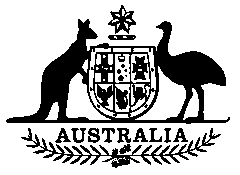 Remuneration and Allowances Act 1990No. 71 of 1990An Act relating to certain remuneration and allowances[Assented to 20 June 1990]BE IT ENACTED by the Queen, and the Senate and the House of Representatives of the Commonwealth of Australia, as follows:PART 1—PRELIMINARYShort title1.	This Act may be cited as the Remuneration and Allowances Act 1990.Commencement2. (1) Subject to subsection (2), this Act commences on the day on which it receives the Royal Assent.(2) Part 3 commences on 1 July 1990.PART 2—REMUNERATION AND ALLOWANCESOperation of Part3.	This Part has effect in spite of:(a) anything in any Determination of the Remuneration Tribunal; or(b) any provision of an Act, being a provision providing for the remuneration or allowances of the holder of an office to be determined by the Remuneration Tribunal (including section 21 of the Industrial Relations Act 1988 as amended by Part 3); or(c) any provision in the Judicial and Statutory Officers (Remuneration and Allowances) Act 1984 that is inconsistent with this Part.Remuneration and allowances of holders of judicial offices etc.4.	The holders of the offices specified in Schedule 1 are entitled to remuneration and allowances in accordance with the provisions of that Schedule.Remuneration and allowances of Secretaries of Departments and holders of public offices5.	The holders of the offices specified in Schedule 2 are entitled to remuneration and allowances in accordance with the provisions of that Schedule.Remuneration and allowances of Senators and Members of the House of Representatives6.	The holders of the offices specified in Schedule 3 are entitled to remuneration and allowances in accordance with the provisions of that Schedule.Ministers and office holders of the Parliament7.	The holders of the offices specified in Schedule 4 are entitled to remuneration and allowances in accordance with the provisions of that Schedule.Appropriation8.	The salaries and allowances payable under this Act are to be paid out of the Consolidated Revenue Fund, and the Fund is accordingly appropriated for that purpose.PART 3—AMENDMENTS OF INDUSTRIAL RELATIONS ACT 1988Principal Act9.	In this Part, “Principal Act” means the Industrial Relations Act 19881.Remuneration and allowances of Presidential Members etc.10.	Section 21 of the Principal Act is amended:(a) by omitting subsections (1) and (2) and substituting the following subsections:“(1) The President, and each Deputy President, are to be paid such remuneration as is determined by the Remuneration Tribunal.“(2) The President is to receive travelling allowance at the same rates, and subject to the same conditions, as are applicable in relation to the Chief Judge of the Court.“(2a) Each Deputy President is to receive travelling allowance at the same rates, and subject to the same conditions, as are applicable in relation to the Judges of the Court.”;(b) by omitting from subsection (3) “and expenses of office allowance”.___________SCHEDULE 1	Section 4HOLDERS OF JUDICIAL AND OTHER OFFICES1. In respect of the period starting on 1 January 1990 and ending on 30 June 1990, the holders of the offices specified in this Schedule are taken to have been, and to be, entitled to remuneration and allowances at the rates, and subject to the conditions, that would have been applicable to them from 1 January 1990 if Determination No. 11 of the Remuneration Tribunal dated 23 May 1990 had not been made.2. In respect of periods from or after 1 July 1990, the holders of the offices specified in this Schedule are entitled to salary at the rates set out below with effect from the dates specified.PART 1SCHEDULE 1—continuedPART 2SCHEDULE 1—continuedPART 3PART 4SCHEDULE 1—continuedPART 53. Additional RemunerationA Judge who is also Aboriginal Land Commissioner, Chairman of the Australian Electoral Commission, Chief Judge of the Supreme Court of Norfolk Island, President of the Administrative Appeals Tribunal, President of the Law Reform Commission or President of the Trade Practices Tribunal is to receive $750 per annum in addition to the rate per annum of salary of the office of Judge.4. High Court Canberra AllowanceAn allowance at the rate of $16,524 per annum is payable from 5 December 1989 to the Chief Justice and Justices of the High Court of Australia who do not establish their places of residence in Canberra.5. Travelling AllowanceThe rates and conditions of payment of travelling allowance for holders of offices specified in Parts 1 and 2 of clause 2, President of the Administrative Appeals Tribunal, President of the Trade Practices Tribunal, President of the Law Reform Commission, President of the Industrial Relations Commission and Deputy Presidents of the Industrial Relations Commission are as determined in Determination No. 3 of 1990 of the Remuneration Tribunal. The rates of payment of travelling allowance for Commissioners of the Industrial Relations Commission are as determined in Determination No. 18 of 1989 of the Remuneration Tribunal. Other office holders are to have the same rates and conditions of payment of travelling allowance as are determined in clause 4.1 of Part 4 of Determination No. 2 of 1990 of the Remuneration Tribunal.SCHEDULE 1—continued6. National Wage Case AdjustmentsThe rates of salary specified in clause 2 are to be adjusted in accordance with National Wage Case Decisions made by the Australian Industrial Relations Commission after the commencement of this Act.—————SCHEDULE 2	Section 5SECRETARIES OF DEPARTMENTS AND HOLDERS OF PUBLIC OFFICES1. Subject to clause 2, in respect of the period starting on 1 January 1990 and ending on 30 June 1990, the holders of the offices specified in this Schedule are taken to have been, and to be, entitled to remuneration and allowances at the rates, and subject to the conditions, that would have been applicable to them from 1 January 1990 if Determination No. 12 of the Remuneration Tribunal dated 23 May 1990 had not been made.2. (1) In respect of the period:(a) starting when a holder of an office specified in this clause was appointed to that office; and(b) ending on 30 June 1990;the holder of that office is taken to have been, and to be, entitled to salary at the rate set out below.(2) The rates and conditions of payment of travelling allowance for the Chairperson and Executive Commissioner of the Industry Commission are as determined in clause 4.1 of Part 4 of Determination No. 2 of 1990 of the Remuneration Tribunal.SCHEDULE 2—continued(3) The rates and conditions of payment of travelling allowance for a Commissioner or Associate Commissioner of the Industry Commission are as determined in Clause 4.2 of Part 4 of Determination No. 2 of 1990 of the Remuneration Tribunal.3. With effect from 1 July 1990, the holders of the offices specified in this Schedule are entitled to salary at the rates set out below.PART 1SECRETARIES OF DEPARTMENTS OF STATESalariesSCHEDULE 2—continuedPART 2SECRETARIES OF PARLIAMENTARY DEPARTMENTSSCHEDULE 2—continuedPART 3FULL-TIME HOLDERS OF PUBLIC OFFICESSCHEDULE 2—continuedSCHEDULE 2—continuedSCHEDULE 2—continued4. The rates of salary specified in clause 3 as applicable from 1 July 1990 are to be adjusted in accordance with National Wage Case Decisions made by the Australian Industrial Relations Commission after the commencement of this Act.5. An annual leave loading is payable to Secretaries of Departments and holders of full-time Public Offices on the same terms and conditions applying to officers of the Australian Public Service.6. Where a Secretary of a Department or a holder of a full-time Public Office holds an office located in a region or district which is classified for the purposes of District Allowance, the holder of the office is to be paid a District Allowance at the rates and on the conditions prescribed for officers of the Australian Public Service.—————SCHEDULE 3	Section 6SENATORS AND MEMBERS OF THE HOUSE OF REPRESENTATIVESSalaries1. (1) For the purposes of section 48 of the Constitution, the annual allowance payable to Senators and Members of the House of Representatives (in this Schedule called “salary”) is as set out in this clause.(2) In respect of the period starting on 1 January 1990 and ending on 30 June 1990, Senators and Members of the House of Representatives are taken to have been, and to be, entitled to salary and electorate allowance at the rates, and subject to the conditions, that would have been applicable to them from 1 January 1990 if Determination No. 13 of the Remuneration Tribunal dated 23 May 1990 had not been made.(3) Subject to subclauses (4) to (6), the annual rate of salary payable to Senators and to Members of the House of Representatives (in this clause called the “Members of Parliament annual salary”) is $58,300 with effect from 1 July 1990.(4) If, after 30 June 1990 but before 1 July 1991, the SES Band 1 annual salary is increased (otherwise than by the second stage increase under the Structural Efficiency Principle), the Members of Parliament annual salary is increased by the same proportion.(5) On 1 January 1991, the Members of Parliament annual salary is increased by 6%.(6) Whenever subclause (4) or (5) operates to increase the Members of Parliament annual salary:(a) the increase has effect from the date, or the date of the event, specified; and(b) the Members of Parliament annual salary as increased is taken to be the Members of Parliament annual salary for the purposes of any subsequent operation of either of those subclauses.(7) From 1 July 1991, the Members of Parliament annual salary is equal to the SES Band 1 annual salary.(8) In this clause:“SES Band 1 annual salary” means the maximum annual rate of salary (not including any amounts in the nature of performance pay) payable to the holders of offices in the Senior Executive Service of the Australian Public Service having a classification of Band 1.SCHEDULE 3—continuedElectorate allowance2. A Senator or Member of the House of Representatives is to receive an electorate allowance as follows:Other allowances3. A Senator or Member of the House of Representatives is also entitled to the allowances and entitlements provided for by Determination No. 14 of 1990 of the Remuneration Tribunal dated 23 May 1990, or by any subsequent Determination of the Remuneration Tribunal providing for equivalent allowances or entitlements or for any allowance in the nature of a Social Dislocation Allowance.—————SCHEDULE 4	Section 7MINISTERS AND OFFICE HOLDERS OF THE PARLIAMENT1. In respect of the period starting on 1 January 1990 and ending on 30 June 1990, the holders of the offices specified in this Schedule are taken to have been, and to be, entitled to allowances and additional salary at the rates, and subject to the conditions, that would have been applicable to them from 1 January 1990 if Determination No. 15 of the Remuneration Tribunal dated 23 May 1990 had not been made.2. In respect of periods after 30 June 1990, no expenses of office allowances are payable to Ministers of State or other office holders of the Parliament.SCHEDULE 4—continued3. With effect from 1 July 1990, the holders of the offices specified below are entitled to additional salary at the rates set out below.SCHEDULE 4—continuedSCHEDULE 4—continuedSCHEDULE 4—continuedSCHEDULE 4—continued4. Whenever the annual rate of salary payable to Senators and Members of the House of Representatives is increased under Schedule 3 (including where it is increased after 1 July 1991 because of an increase in the SES Band 1 annual salary as defined in that Schedule), the rate per annum of additional salary payable to the holders of offices specified in clause 3 is increased by the same proportion.5. Whenever clause 4 operates to increase the rate of additional salary payable to the holders of offices specified in clause 3:(a) the increase has effect from the date of the increase in the annual rate of salary payable to Senators and Members of the House of Representatives; and(b) the rate per annum of additional salary as increased is taken to be the rate of additional salary for the purposes of any subsequent operation of that clause.6. In this Schedule:“parliamentary committee” means a committee concerned with public affairs rather than the domestic affairs of Parliament.NOTE1. No. 86, 1988, as amended. For previous amendments, see No. 109, 1988; No. 153, 1989; and No. 37, 1990.[Minister’s second reading speech made in—House of Representatives on 31 May 1990 Senate on 1 June 1990]OfficeRate per annum of SalaryRate per annum of SalaryOfficefrom 1.7.90
$from 1.1.91
$Chief Justice of the High Court170,503180,733Justice of the High Court154,991164,290OfficeRate per annum of SalaryRate per annum of SalaryOfficefrom 1.7.90
$from 1.1.91
$Chief Justice of the Federal Court143,789152,416Chief Justice of the Family Court143,789152,416Chief Justice of the Supreme Court of the Australian Capital Territory136,031144,193Deputy Chief Justice of the Family Court135,195143,307Judge of the Federal Court131,734139,638Judge Administrator of the Family Court131,734139,638Judge assigned to the Appeal Division of the Family Court131,734139,638Senior Judge of the Family Court131,734139,638Any other Judge of the Family Court131,734139,638Judge of the Supreme Court of the Australian Capital Territory131,734139,638OfficeRate per annum of SalaryRate per annum of SalaryOfficefrom 1.7.90
$from 1.1.91
$President of the Administrative Appeals Tribunal131,734139,638President of the Trade Practices Tribunal131,734139,638President of the Law Reform Commission131,734139,638Solicitor-GeneralThe salary and allowances payable to a Judge of the Federal Court of AustraliaThe salary and allowances payable to a Judge of the Federal Court of AustraliaOfficeRate per annum of SalaryRate per annum of SalaryRate per annum of SalaryOfficefrom 1.7.90
$from 1.1.91
$from 1.7.91
$Master, Supreme Court of the Australian Capital Territory97,590104,421111,710Judicial Registrar of the Family Court of Australia88,98896,463104,729Chief Magistrate, Australian Capital Territory82,16288,98196,349Magistrate, Australian Capital Territory75,99282,29989,113OfficeRate per annum of SalaryOfficefrom 1.7.90 
$President, Industrial Relations Commission143,789Deputy President, Industrial Relations Commission131,734Commissioner, Industrial Relations Commission92,214OfficeRate per annum of Salary
$Chairperson, Industry Commission98,536Executive Commissioner, Industry Commission92,390Commissioner, Industry Commission88,533Associate Commissioner, Industry Commission82,333Departments of StateRate per annum of salary
$Basic rate111,004The Secretary to the Department of Defence126,848The Secretary to the Department of the Prime Minister and Cabinet126,848The Secretary to the Department of the Treasury126,848The Secretary to the Department of Administrative Services117,258The Secretary to the Attorney-General’s Department117,258The Secretary to the Department of the Arts, Sport, the Environment, Tourism and Territories117,258The Secretary to the Department of Community Services and Health117,258The Secretary to the Department of Employment, Education and Training117,258The Secretary to the Department of Industrial Relations117,258Departments of StateRate per annum of salary
$The Secretary to the Department of Finance117,258The Secretary to the Department of Foreign Affairs and Trade117,258The Secretary to the Department of Immigration, Local Government and Ethnic Affairs117,258The Secretary to the Department of Industry, Technology and Commerce117,258The Secretary to the Department of Primary Industries and Energy117,258The Secretary to the Department of Social Security117,258The Secretary to the Department of Transport and Communications117,258The Secretary to the Department of Veterans’ Affairs117,258Parliamentary DepartmentsRate per annum of Salary
$The Clerk of the Senate99,949The Clerk of the House of Representatives99,949OfficeRate per annum of Salary
$Chief of the Defence Force126,848Managing Director, Australian Broadcasting Corporation126,848Managing Director, Australian Trade Commission126,848Director of Public Prosecutions124,367Royal Commissioner, Royal Commission into Aboriginal Deaths in Custody120,100Auditor-General for Australia117,258Chairperson, Aboriginal and Torres Strait Islander Commission117,258Chairman, Australian Broadcasting Tribunal117,258Chairperson, Australian Telecommunications Authority117,258Chairman, Australian Wheat Board117,258Chairman, Trade Practices Commission117,258Chairperson, National Board of Employment, Education and Training117,258Chief Executive, Commonwealth Scientific and Industrial Research OrganisationRemuneration as determined in Determination No. 1 of 1990OfficeRate per annum of Salary
$Chief Executive Officer, Civil Aviation Authority117,258Commissioner, Australian Federal Police117,258Commissioner of Taxation117,258Commonwealth Ombudsman117,258Comptroller-General of Customs117,258First Parliamentary Counsel117,258General Manager, Health Insurance Commission117,258Principal Member, Superannuation Fund Investment Trust117,258Public Service Commissioner117,258Chairperson, Industry Commission117,258Australian Statistician111,004Chairman, Commonwealth Grants Commission111,004Chief Executive Officer, Aboriginal and Torres Strait Islander Commission111,004Chief Executive Officer, Federal Airports Corporation111,004Chief of Naval Staff111,004Chief of the General Staff111,004Chief of the Air Staff111,004OfficeRate per annum of Salary
$Deputy Managing Director, Australian Trade Commission111,004Deputy President (non-judicial), Administrative Appeals Tribunal111,004Executive Director, Australian Nuclear Science and Technology Organisation111,004Director-General, Australian Security Intelligence Organization111,004Director-General, Office of National Assessments111,004Human Rights Commissioner111,004Inspector-General of Intelligence and Security111,004Insurance and Superannuation Commissioner111,004Second Commissioner of Taxation111,004Member, National Crime Authority111,004Chairman, Albury-Wodonga Development Corporation99,949Commissioner for Community Relations99,949Deputy Chairperson, National Board of Employment, Education and Training99,949Electoral Commissioner99,949OfficeRate per annum of Salary
$Director, Australian Institute of Criminology99,949Executive Member, Pipeline Authority99,949Chief Executive, Parliament House Construction Authority99,949General Manager, Australia Council99,949Executive Commissioner, Industry Commission99,949Commissioner, Industry Commission92,333Associate Commissioner, Industry Commission82,333Rate per annum of electorate allowance
$Senator:22,685Member: 	electorate of less than 2,000 square kilometres22,685electorate of 2,000 square kilometres or more but less than 5,000 square kilometres26,975electorate of 5,000 square kilometres or more32,895OfficeRate per annum of Additional Salary 
$Leader of the Opposition48,343President of the Senate45,337Speaker of the House of Representatives45,337Deputy Leader of the Opposition31,817Leader of the Opposition in the Senate31,817Leader of the Third Party in the House of Representatives25,791Leader of a recognised non-Government party of at least 5 members not otherwise specified herein23,348Chairman of Committees in the Senate12,440Chairman of Committees in the House of Representatives12,440Deputy Leader of the Opposition in the Senate11,942Government Whip in the House of Representatives11,942Opposition Whip in the House of Representatives10,802Government Whip in the Senate10,305Opposition Whip in the Senate10,305OfficeRate per annum of Additional Salary
$Third Party Whip in the House of Representatives5,337Leader in the Senate of the National Party5,337Deputy Government Whip in the House of Representatives2,669Whip in the Senate of a recognised non-Government party of at least 5 members not otherwise specified herein1,279Deputy Government Whip in the Senate1,279Deputy Opposition Whip in the Senate1,279Deputy Opposition Whip in the House of Representatives1,279Deputy Chairman of Committees in the Senate1,279Deputy Chairman of Committees in the House of Representatives1,279Chairmen of Parliamentary CommitteesChairman, Joint Committee of Public Accounts9,949Chairman, Parliamentary Standing Committee on Public Works9,949OfficeRate per annum of Additional Salary 
$Chairman, Joint Committee on Foreign Affairs, Defence and Trade9,949Chairman, Joint Standing Committee on Electoral Matters6,310Chairman, Parliamentary Joint Committee on the National Crime Authority6,310Chairman, Parliamentary Joint Committee on the Australian Security Intelligence Organization6,310Chairman, Senate Legislative and General Purpose Standing Committee on Community Affairs6,310Chairman, Senate Legislative and General Purpose Standing Committee on Employment, Education and Training6,310Chairman, Senate Legislative and General Purpose Standing Committee on Environment, Recreation and the Arts6,310Chairman, Senate Legislative and General Purpose Standing Committee on Finance and Public Administration6,310Chairman, Senate Legislative and General Purpose Standing Committee on Foreign Affairs, Defence and Trade6,310OfficeRate per annum of Additional Salary
$Chairman, Senate Legislative and General Purpose Standing Committee on Industry, Science and Technology6,310Chairman, Senate Legislative and General Purpose Standing Committee on Infrastructure6,310Chairman, Senate Legislative and General Purpose Standing Committee on Legal and Constitutional Affairs6,310Chairman, House of Representatives Standing Committee on Aboriginal Affairs6,310Chairman, House of Representatives Standing Committee on Community Affairs6,310Chairman, House of Representatives Standing Committee on Environment, Recreation and the Arts6,310Chairman, House of Representatives Standing Committee on Employment, Education and Training6,310Chairman, House of Representatives Standing Committee on Finance and Public Administration6,310OfficeRate per annum of Additional Salary
$Chairman, House of Representatives Standing Committee on Industry, Science and Technology6,310Chairman, House of Representatives Standing Committee on Transport, Communications and Infrastructure6,310Chairman, House of Representatives Standing Committee on Legal and Constitutional Affairs6,310Chairman, House of Representatives Standing Committee on Procedure6,310Chairman of a Parliamentary Committee not otherwise specified in this clause1,738